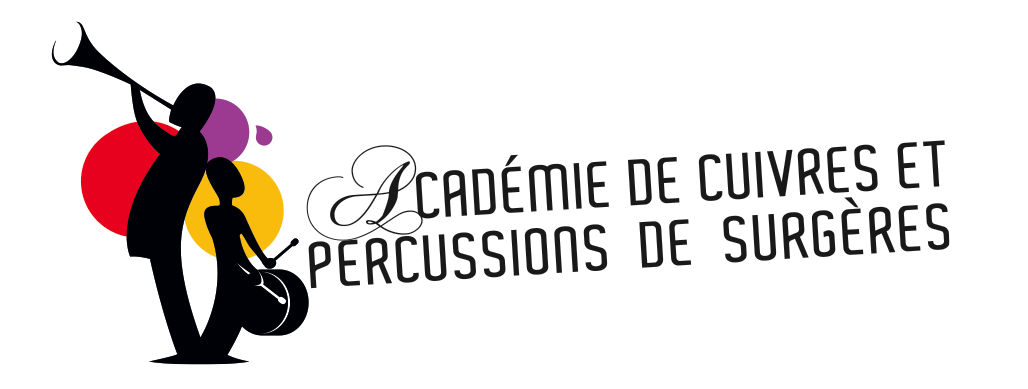 Afin de promouvoir l’Académie par la diffusion de son activité sur des supports de communication (affiches, site internet…), nous sollicitons votre autorisation de droit de diffusion de l’image de votre enfant ou de vous-même. Si vous ne le souhaitez pas, nous vous invitons à nous le signaler. Je soussigné(e) : - Majeur *: ……………………………………………………….  ou représentant légal du mineur* …………………………………………………………. ▪ Autorise gracieusement la publication de photos et/ou de vidéos :- de moi-même *- de mon enfant mineur*qui auront été prises lors de la participation aux activités organisées par l'association de l’Académie de Cuivres et Percussions de Surgères sur tout support de communication et d'information relatif à la promotion de ces activités.▪ N'autorise pas la publication de mon image*, de l’image de mon enfant*. A                                                  , le Signature *rayer les mentions inutiles